Temat: Pogoda a klimat  cz. IPotrzebne materiały: podręcznik ( str. 103-107) 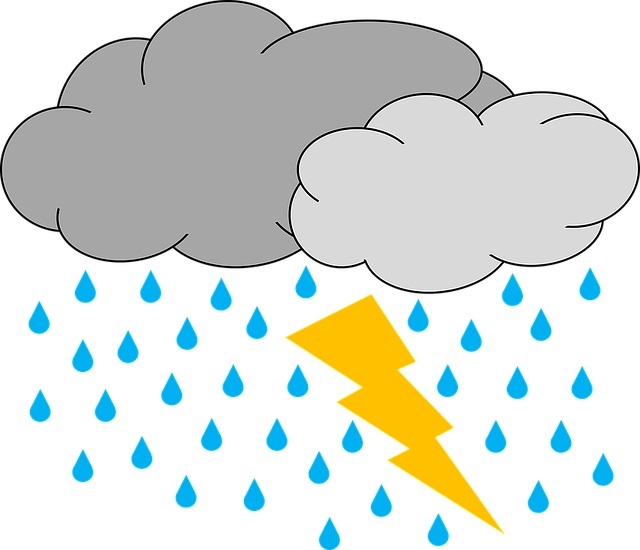 Zadanie ✍ zadania pisemne  NACOBEZU ( czyli : Na co będę zwracał uwagę ) pogoda a klimatskładniki pogodywykres klimatyczny (klimatogram) i jego elementyczytanie klimatogramów● czytanie map klimatycznych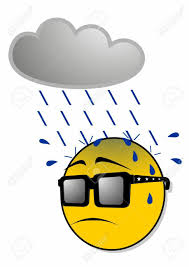 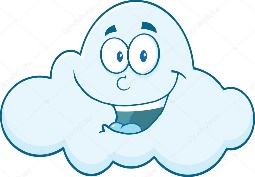 SŁOWNICZEK pogodaaktualny stan atmosfery, w danym miejscu i o określonym czasieatmosferagazowa powłoka otaczająca Ziemię, mieszaninę gazów wchodzących w skład atmosfery nazywamy powietrzemklimatustalony na podstawie wieloletnich obserwacji, charakterystyczny dla danego obszaru ogół zjawisk pogodowych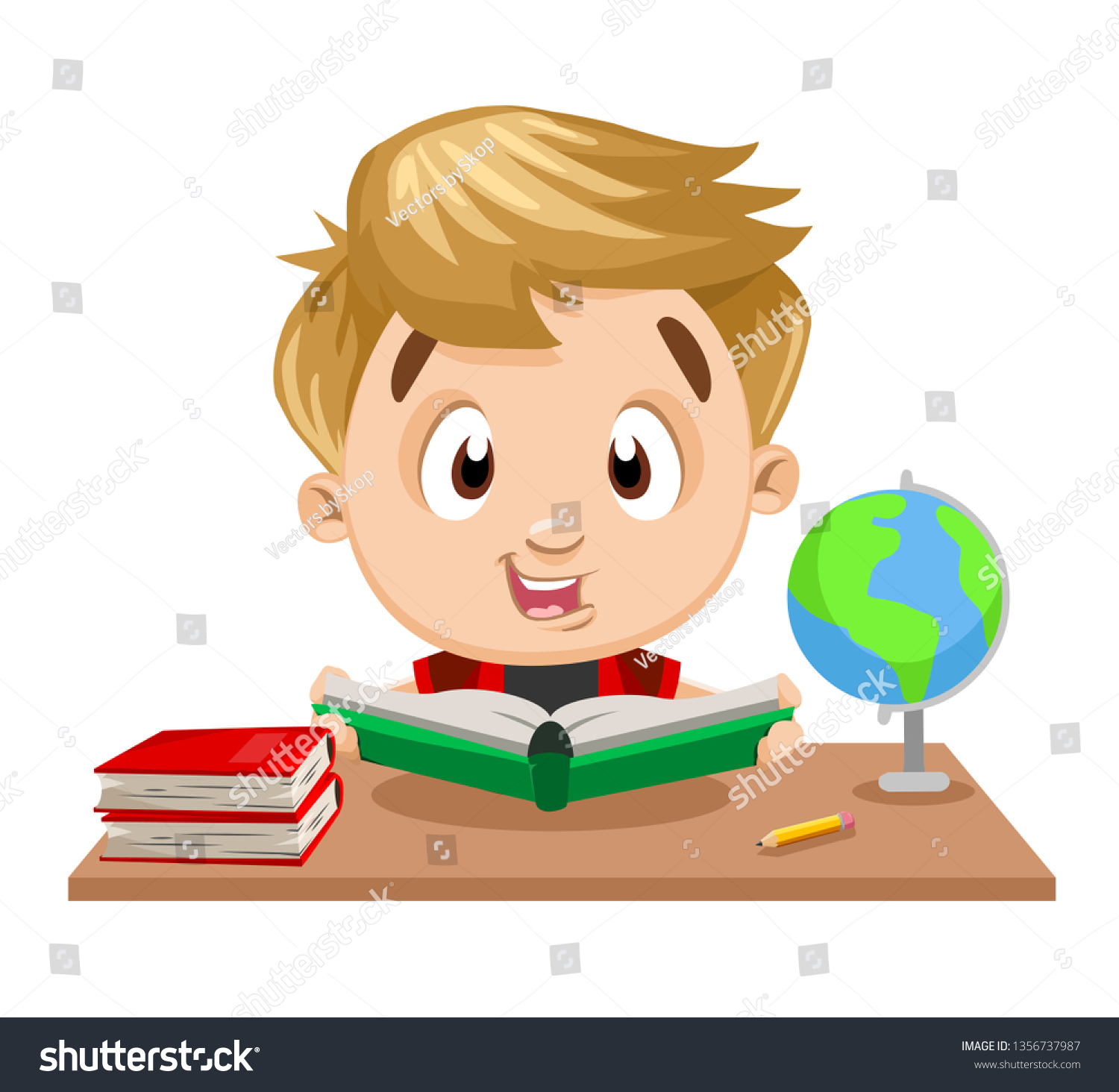 ■ Pogoda ciągle się zmienia. Aby opisać pogodę należy określić jej składniki. Spójrz przez okno i spróbuj opisać pogodę Podręcznik str. 102 – sprawdź za pomocą jakich składników opisujemy pogodę .Z doświadczenia wiesz , że w Polsce latem jest ciepło, a zimą chłodno. W lecie opady atmosferyczne mają postać deszczu , a zimą śniegu. Obserwacje i pomiary składników pogody pozwalają określić typowe dla każdego obszaru warunki pogodowe, powtarzające się w kolejnych latach czyli – klimat. ■ Podręczni str. 103 – odszukaj klimatogram zwróć uwagę na: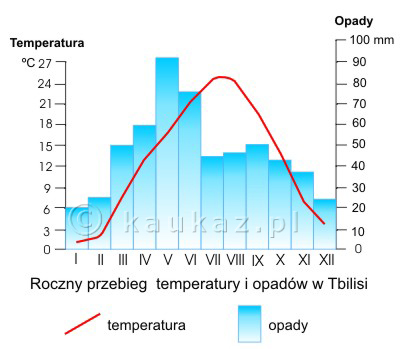 W jaki sposób przedstawia się temperaturę ?Na której osi zaznaczone są wartości temperatur?W jaki sposób przedstawia się opady ?Na której osi zaznaczone są wartości opadów?W którym miejscu zaznaczone są miesiące ?W jakich jednostkach podaję się temperaturę oraz opady.■ Jak czytać klimatogram?   Podręcznik str. 104 ––  punkty zaznaczone na czerwono 1-4 i na niebiesko  1-4 –przeczytaj dokładnie   . 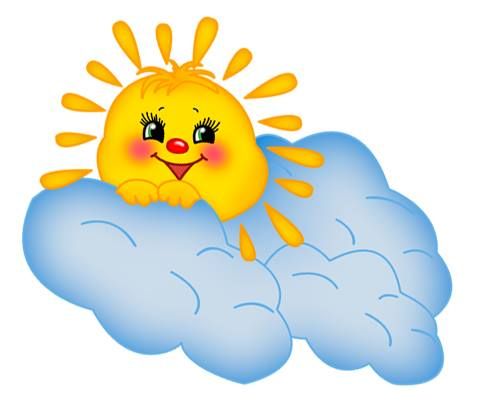 Zadanie 1. Teraz spróbuj odczytać informacje z poniższego  klimatogramu   : ✍ zadania pisemne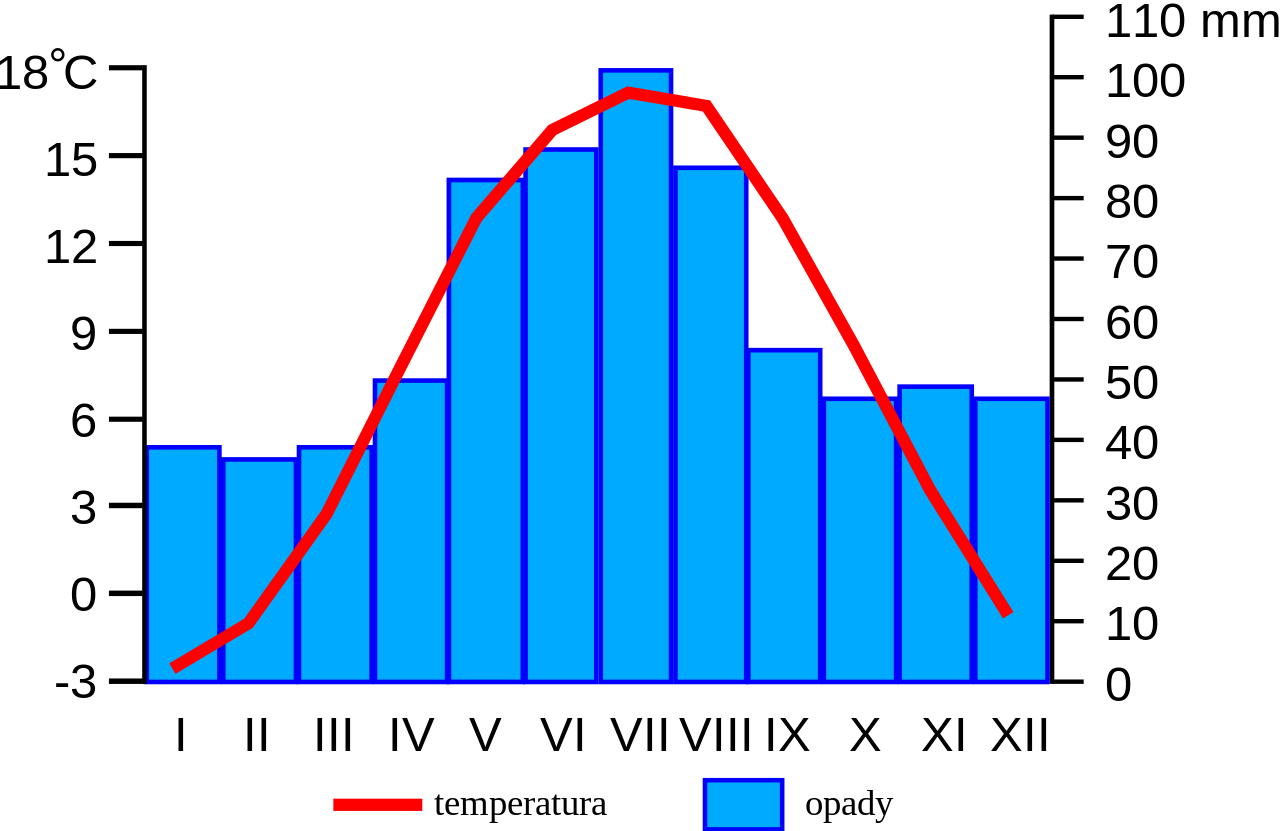 Podaj nazwę miesiąca w którym temperatura była najwyższa….Odczytaj wartość temperatury w najcieplejszym miesiącu …W którym miesiącu temperatura była najniższa ……Odczytaj wartość najniższej temperatury ……W którym miesiącu opady były najwyższe……Podaj wartość najwyższej sumy opadów…..W którym miesiącu opady były najniższe…Podaj wartość najniższej sumy opadów ….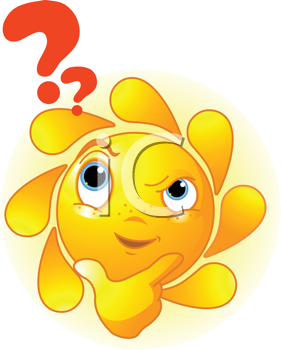 ■    Jak pokazać temperaturę na mapach ? Otwórz podręcznik na str. 106Na mapie świata przedstawiono  średnią temperaturę powietrza na Ziemi za pomocą kolorów .Aby dowiedzieć się jaką  temperaturę  przedstawia dany kolor spójrz na podziałkę pod mapką nad każdym kolorem podano wartości temperatury od lewej ujemne np. -20ᵒC        po prawej dodatnie 20ᵒCZadanie 2 ✍Jakim kolorem oznaczono najwyższe temperatury?Jakim kolorem oznaczono najniższe temperatury?Odszukaj na mapie równik – podaj wartość temperatury…Który z kontynentów jest najcieplejszy?W którym miejscu na Ziemi jest najchłodniej ?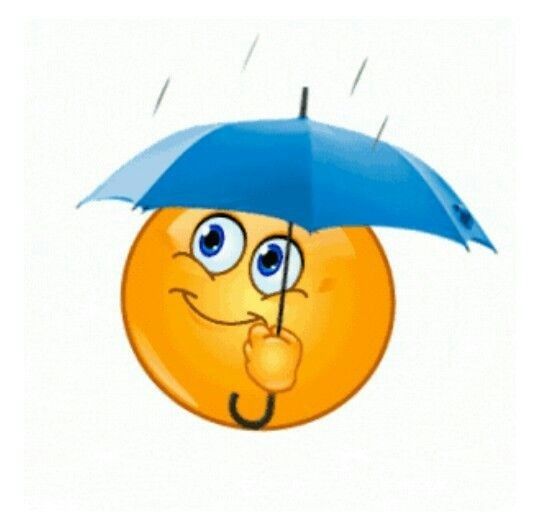 ■ Jak pokazać opady  na mapach ?Otwórz podręcznik na str. 107Na mapie świata przedstawiono  sumę opadów na Ziemi  również za pomocą kolorów .Aby dowiedzieć się gdzie są największe i najmniejsze opady zapoznaj się z podziałką umieszczoną pod mapką. Wielkość  opadów od lewej 100 mm itd.Zadanie  3 ✍Jakim kolorem oznaczono najmniejszą ilość opadów?Jakim kolorem oznaczono największą ilość opadów?Odszukaj na mapie Amerykę Południową – w której części Ameryki opady są największe , a w której najmniejsze. Odszukaj równik i zwrotnik Raka porównaj wielkość opadów ( podaj ilość) 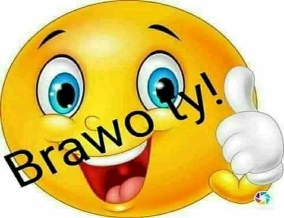 Zadania pisemne1, 2, 3  wykonaj w zeszycie podając same odpowiedzi nie musisz odsyłać  Ważne : ćwiczeń tym razem nie uzupełniaj  skup się na  dzisiejszych  zadaniach dotyczących umiejętności czytania mapy i klimatogramu  